						DATA 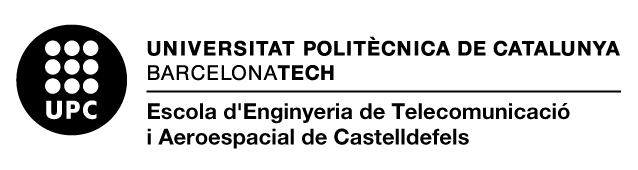 SOL·LICITUD COBRAMENT DE DESPESES PAGADES PEL PDI-PAS(tiquets, petites despeses, etc...)Sol·licitant:							Import Total:Concepte:							Pagar a:Assignatura:							Partida:AUTORITZA: Sotsdirector de Laboratoris i Infraestructures  Signatura: *En el cas d’ atencions protocol·làries, cal adjuntar escrit de motivació o acta de la reunió, acte acadèmic, etc...*Enganxeu els tiquets amb cinta adhesiva intentant no agafar sota informació rellevant, ja que s’esborra la informació dels tiquets. NO ho enganxeu amb grapes. 